CCNR-ZKR/ADN/WP.15/AC.2/2017/27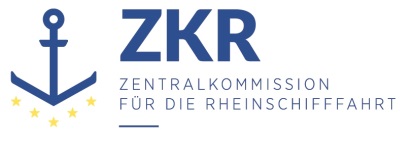 Allgemeine Verteilung24. Mai 2017Or. DEUTSCHGEMEINSAME EXPERTENTAGUNG FÜR DIE DEMÜBEREINKOMMEN ÜBER DIE INTERNATIONALE BEFÖRDERUNGVON GEFÄHRLICHEN GÜTERN AUF BINNENWASSERSTRASSENBEIGEFÜGTE VERORDNUNG (ADN)(SICHERHEITSAUSSCHUSS)(31. Tagung, Genf, 28. bis 31. August 2017)Punkt 4 b) zur vorläufigen TagesordnungVorschläge für Änderungen der dem ADN beigefügten Verordnung:Weitere Vorschläge		Unterabschnitt 8.3.5 – Arbeiten an Bord		Vorgelegt von Deutschland,I.	Einleitung1.	Der ADN-Sicherheitsausschuss hat in seiner 30. Sitzung die Delegationen der Niederlande und Deutschlands gebeten, für Abschnitt 8.3.5 ADN eine Bemerkung vorzuschlagen, die ausdrücklich auf die Beachtung anderer einschlägiger Rechtsvorschriften außerhalb des ADN hinweist.II.	Vorschlag2.	Am Ende von Abschnitt 8.3.5 ADN in der vom Sicherheitsausschuss in seiner 29. Sitzung aufgrund des Dokumentes 2016/30 angenommene Fassung folgende Bemerkung hinzufügen:„Bem.	Daneben sind auch alle anderen nationalen oder internationalen Vorschriften der Arbeits- und Betriebssicherheit oder zur Unfallverhütung zu beachten.“.III.	Begründung3.	Siehe Bericht der 30. Sitzung des ADN-Sicherheitsausschusses ECE/TRANS/WP.15/AC.2/62, Nr. 14. Die Änderung ist auch erforderlich, weil Unterabschnitt 1.1.4.6 ADN dazu führen könnte, dass strengere Vorschriften anderer Rechtsgebiete außer Kraft gesetzt werden könnten, ohne dass der ADN-Sicherheitsausschuss eine bewusste inhaltliche Entscheidung zum Sicherheitsniveau getroffen hat.IV.	Sicherheit4.	Die Sicherheit der Beförderung, hier die Durchführung von Arbeiten an Bord während der Beförderung wird durch diese Änderung erhöht, wenn die genannten anderen Rechtsvorschriften strenger Anforderungen als das ADN enthalten.V.	Umsetzbarkeit5.	Es werden keine technischen Änderungen oder Investitionen der Wirtschaft oder Belastungen für die Behörden erwartet. Die Bemerkung dient nur der Klarstellung und als Hinweis auf andere, schon heute neben dem ADN zu beachtende Vorschriften.***ZusammenfassungAnalytischeZusammenfassung:Nach dem Beschluss des ADN-Sicherheitsausschusses in seiner 30. Sitzung soll Abschnitt 8.3.5 ADN um eine Bemerkung mit dem Hinweis auf andere zu beachtende Rechtsvorschriften ergänzt werden.Zu ergreifendeMaßnahme:Ergänzung einer Bem. am Ende von Abschnitt 8.3.5 ADN.Verbundene Dokumente:ECE/TRANS/WP.15/AC.2/62, Nr. 14 ECE/TRANS/WP.15/AC.2/2016/30